INSTITUTO UNIVERSITARIO POLITÉCNICO “SANTIAGO MARIÑO”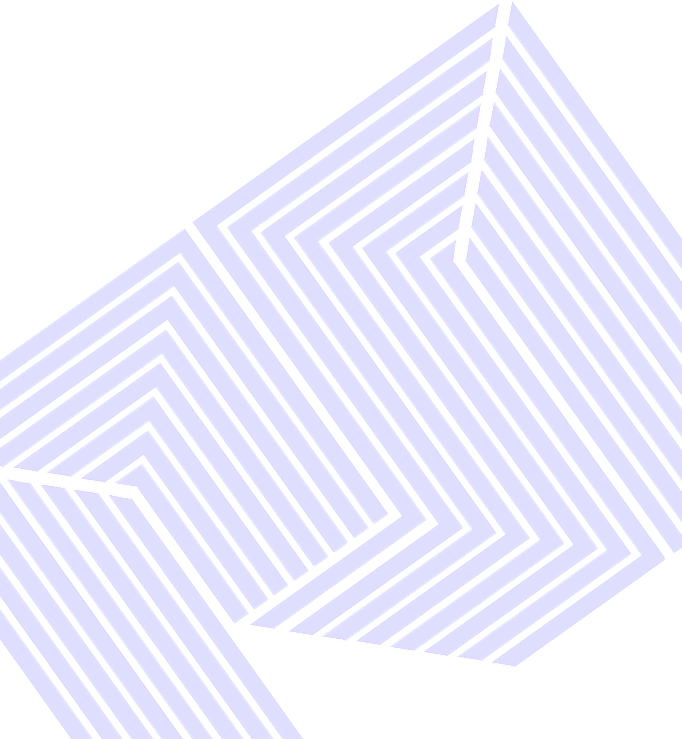 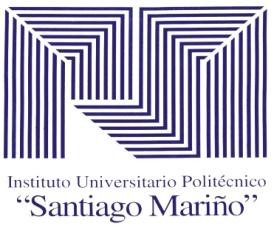 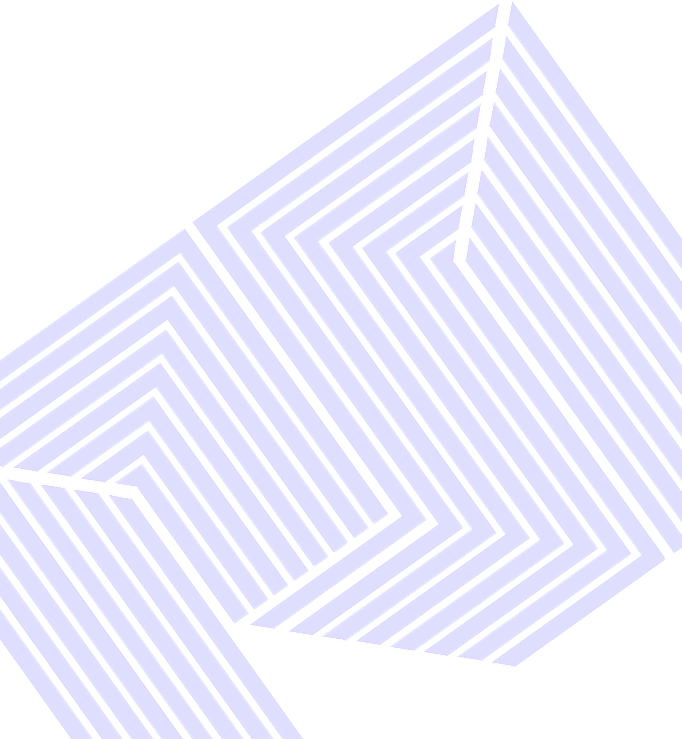 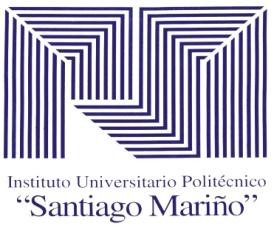 SEDE BARCELONADPTO DE PRACTICAS PROFESIONALES Y SEGUIMIENTO AL EGRESADOEVALUACIÓN DE DEFENSA ORAL DEL INFORME FINAL DE PASANTÍASRESULTADOS DEL PROCESO DE EVALUACIÓN FINAL DE PASANTÍAS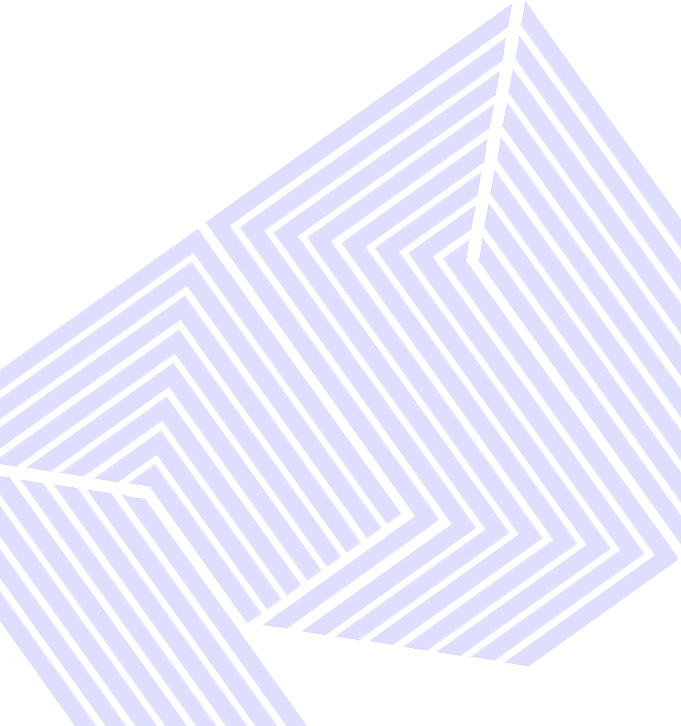 = 	Ptos.Tutor académico:  		                                                                    Jurado Evaluador:  			 Jefe de Pasantías:  	De la Evaluación del Rendimiento Estudiantil en la Pasantía.Los resultados de la evaluación del rendimiento del estudiante en cada fase se expresarán cuantitativamente, para lo cual se utilizará una escala de calificaciones del uno (1) al veinte (20). (Art. 64 del Reglamento Interno de Pasantías).Para aprobar la actividad de Pasantía el estudiante deberá aprobar todas y cada una de las fases de Pasantía, así como obtener una calificación final de dieciséis (16) puntos. (Art. 65 del Reglamento Interno de Pasantías).APELLIDO Y NOMBRE DEL PASANTEAPELLIDO Y NOMBRE DEL PASANTEC.I:EMPRESAEMPRESAEMPRESAEMPRESAEMPRESAFECHA DE EVALUACIÓNFECHA DE EVALUACIÓNFECHA DE EVALUACIÓNFECHA DE EVALUACIÓNFECHA DE EVALUACIÓNNºELEMENTOS DE EVALUACIÓNELEMENTOS DE EVALUACIÓNELEMENTOS DE EVALUACIÓNELEMENTOS DE EVALUACIÓNDEFICIENTE0.5 SATISFACTORIOEXCELENTEDEFICIENTE0.5 SATISFACTORIOEXCELENTEPONDERACIÓNPONDERACIÓNPONDERACIÓNPONDERACIÓNPONDERACIÓNPONDERACIÓNNºELEMENTOS DE EVALUACIÓNELEMENTOS DE EVALUACIÓNELEMENTOS DE EVALUACIÓNELEMENTOS DE EVALUACIÓNDEFICIENTE0.5 SATISFACTORIOEXCELENTEDEFICIENTE0.5 SATISFACTORIOEXCELENTE%%%%%%NºELEMENTOS DE EVALUACIÓNELEMENTOS DE EVALUACIÓNELEMENTOS DE EVALUACIÓNELEMENTOS DE EVALUACIÓNDEFICIENTE0.5 SATISFACTORIOEXCELENTEDEFICIENTE0.5 SATISFACTORIOEXCELENTE000.50.5111Vestimenta adecuada.Vestimenta adecuada.Vestimenta adecuada.Vestimenta adecuada.Vestimenta adecuada.Vestimenta adecuada.2Tono de voz adecuado.Tono de voz adecuado.Tono de voz adecuado.Tono de voz adecuado.Tono de voz adecuado.Tono de voz adecuado.3Velocidad de elocución equilibrada. (No habló muy rápido, ni muy pausado).Velocidad de elocución equilibrada. (No habló muy rápido, ni muy pausado).Velocidad de elocución equilibrada. (No habló muy rápido, ni muy pausado).Velocidad de elocución equilibrada. (No habló muy rápido, ni muy pausado).Velocidad de elocución equilibrada. (No habló muy rápido, ni muy pausado).Velocidad de elocución equilibrada. (No habló muy rápido, ni muy pausado).4Mostró claridad, buena dicción, precisión y fluidez sin uso de muletillas.Mostró claridad, buena dicción, precisión y fluidez sin uso de muletillas.Mostró claridad, buena dicción, precisión y fluidez sin uso de muletillas.Mostró claridad, buena dicción, precisión y fluidez sin uso de muletillas.Mostró claridad, buena dicción, precisión y fluidez sin uso de muletillas.Mostró claridad, buena dicción, precisión y fluidez sin uso de muletillas.5Demostró seguridad y control personal para la exposición. Mantuvo contacto visual con el público a lo largo de la exposición.Demostró seguridad y control personal para la exposición. Mantuvo contacto visual con el público a lo largo de la exposición.Demostró seguridad y control personal para la exposición. Mantuvo contacto visual con el público a lo largo de la exposición.Demostró seguridad y control personal para la exposición. Mantuvo contacto visual con el público a lo largo de la exposición.Demostró seguridad y control personal para la exposición. Mantuvo contacto visual con el público a lo largo de la exposición.Demostró seguridad y control personal para la exposición. Mantuvo contacto visual con el público a lo largo de la exposición.6Hizo uso adecuado de las Diapositivas como apoyo para hacer fácil la comprensión de las actividades realizadas. (Sin texto excesivo)Hizo uso adecuado de las Diapositivas como apoyo para hacer fácil la comprensión de las actividades realizadas. (Sin texto excesivo)Hizo uso adecuado de las Diapositivas como apoyo para hacer fácil la comprensión de las actividades realizadas. (Sin texto excesivo)Hizo uso adecuado de las Diapositivas como apoyo para hacer fácil la comprensión de las actividades realizadas. (Sin texto excesivo)Hizo uso adecuado de las Diapositivas como apoyo para hacer fácil la comprensión de las actividades realizadas. (Sin texto excesivo)Hizo uso adecuado de las Diapositivas como apoyo para hacer fácil la comprensión de las actividades realizadas. (Sin texto excesivo)7Tuvo dominio del tema durante la presentaciónTuvo dominio del tema durante la presentaciónTuvo dominio del tema durante la presentaciónTuvo dominio del tema durante la presentaciónTuvo dominio del tema durante la presentaciónTuvo dominio del tema durante la presentación8El contenido es relevante, correspondiente al área y mención de laEspecialidad.El contenido es relevante, correspondiente al área y mención de laEspecialidad.El contenido es relevante, correspondiente al área y mención de laEspecialidad.El contenido es relevante, correspondiente al área y mención de laEspecialidad.El contenido es relevante, correspondiente al área y mención de laEspecialidad.El contenido es relevante, correspondiente al área y mención de laEspecialidad.9Los procedimientos para realizar las actividades fueron explicadosdetalladamente.Los procedimientos para realizar las actividades fueron explicadosdetalladamente.Los procedimientos para realizar las actividades fueron explicadosdetalladamente.Los procedimientos para realizar las actividades fueron explicadosdetalladamente.Los procedimientos para realizar las actividades fueron explicadosdetalladamente.Los procedimientos para realizar las actividades fueron explicadosdetalladamente.10Utilizó lenguaje técnico.Utilizó lenguaje técnico.Utilizó lenguaje técnico.Utilizó lenguaje técnico.Utilizó lenguaje técnico.Utilizó lenguaje técnico.11Los resultados fueron planteados, interpretados y explicados claramente.Los resultados fueron planteados, interpretados y explicados claramente.Los resultados fueron planteados, interpretados y explicados claramente.Los resultados fueron planteados, interpretados y explicados claramente.Los resultados fueron planteados, interpretados y explicados claramente.Los resultados fueron planteados, interpretados y explicados claramente.12Las conclusiones son un resumen en forma clara y precisa del desarrollo de las actividades ejecutadas.Las conclusiones son un resumen en forma clara y precisa del desarrollo de las actividades ejecutadas.Las conclusiones son un resumen en forma clara y precisa del desarrollo de las actividades ejecutadas.Las conclusiones son un resumen en forma clara y precisa del desarrollo de las actividades ejecutadas.Las conclusiones son un resumen en forma clara y precisa del desarrollo de las actividades ejecutadas.Las conclusiones son un resumen en forma clara y precisa del desarrollo de las actividades ejecutadas.13Las recomendaciones solucionan u optimizan los procedimientos para llevar acabo alguna actividad inherente al departamento.Las recomendaciones solucionan u optimizan los procedimientos para llevar acabo alguna actividad inherente al departamento.Las recomendaciones solucionan u optimizan los procedimientos para llevar acabo alguna actividad inherente al departamento.Las recomendaciones solucionan u optimizan los procedimientos para llevar acabo alguna actividad inherente al departamento.Las recomendaciones solucionan u optimizan los procedimientos para llevar acabo alguna actividad inherente al departamento.Las recomendaciones solucionan u optimizan los procedimientos para llevar acabo alguna actividad inherente al departamento.14La exposición tuvo una secuencia lógica, coherente y completa.La exposición tuvo una secuencia lógica, coherente y completa.La exposición tuvo una secuencia lógica, coherente y completa.La exposición tuvo una secuencia lógica, coherente y completa.La exposición tuvo una secuencia lógica, coherente y completa.La exposición tuvo una secuencia lógica, coherente y completa.15Respondió satisfactoriamente las preguntas.Respondió satisfactoriamente las preguntas.Respondió satisfactoriamente las preguntas.Respondió satisfactoriamente las preguntas.Respondió satisfactoriamente las preguntas.Respondió satisfactoriamente las preguntas.DATOS DEL JURADODATOS DEL JURADONIVEL MAXIMO15%NIVEL MAXIMO15%NIVEL MAXIMO15%NIVEL MAXIMO15%Sub-TotalNOMBRE Y APELLIDO :C.I.:NOMBRE Y APELLIDO :C.I.:NIVEL MAXIMO15%NIVEL MAXIMO15%NIVEL MAXIMO15%NIVEL MAXIMO15%Sub-TotalNOMBRE Y APELLIDO :C.I.:NOMBRE Y APELLIDO :C.I.:FIRMA :FIRMA :Sumatoria de los sub-tNIVEL ALCANZADOSumatoria de los sub-tNIVEL ALCANZADOSumatoria de los sub-tNIVEL ALCANZADOFase de Inducción:5%Fase de Ejecución:Tutor Industrial40%Tutor Académico40%Fase de Comunicación de Resultados:Defensa Oral15%